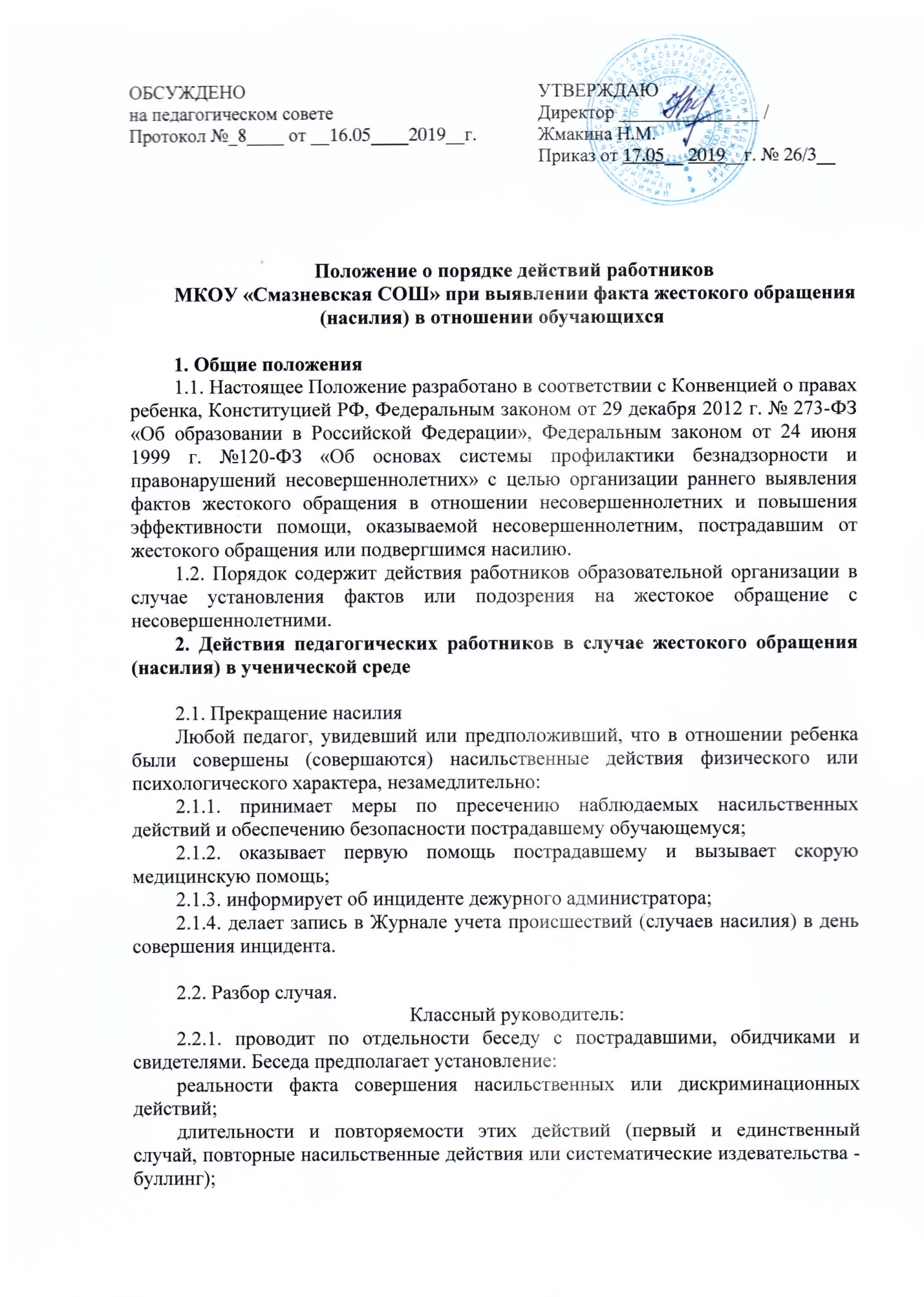 характера действий и обстоятельств, при которых они происходили;участников действий (пострадавший, инициатор/зачинщик, обидчик, активные последователи, свидетели, защитники);состояние пострадавшего;мотивацию совершения насильственных или дискриминационных действий;отношение свидетелей к происходящему, пострадавшему и обидчику;динамики происходящего, возможных последствий насилия для всех его участников и вероятной модели развития ситуации.2.2.2. информирует администрацию об итогах разбора случая.2.3. Оказание помощи, принятие воспитательных и дисциплинарных мер, завершение случая. Классный руководитель:информирует родителей «жертвы» и «обидчика» о случившемся инциденте, позиции образовательной организации в отношении насильственных действий, мерах, которые будут предприняты для защиты ребенка (жертвы) и в отношении обидчика;предлагает оказание психолого-педагогической помощи (в организации или за ее пределами) в преодолении последствий психологической травмы (пострадавшему ребенку) и в поведенческой коррекции (ребенку - обидчику).если случай жестокого обращения (насилия) получил широкую огласку, в целях пресечения распространения слухов классный руководитель совместно с администрацией делает публичное сообщение для родителей и обучающихся о сути конфликта и принятых мерах;по факту завершения случая (оказана помощь всем участникам, в отношении обидчиков приняты воспитательные и дисциплинарные (при необходимости) меры, обстановка в классе (группе) нормализовалась и повторных проявлений насилия со стороны обидчиков (или других лиц в отношении пострадавшего или других обучающихся) не наблюдается в течение 3-4 недель) делает запись в Журнале учета происшествий (случаев насилия).Педагог-психолог:участвует (при необходимости – по приглашению руководителя организации, его заместителя или классного руководителя) в разборе ситуации;оценивает психологическое состояние пострадавшего, обидчика, свидетелей и оказывает им психологическую помощь (при наличии письменного согласия родителей);консультирует администрацию организации, классного руководителя, других педагогов и работников по тактике поведения в отношении участников насилия, по вопросам проведения разъяснительной и профилактической работы в классе (группе) и в образовательной организации в целом;консультирует родителей участников ситуации, при наличии показаний рекомендует обратиться за психологической, медицинской и социальной помощью в другие учреждения;мониторит психологическое состояние участников ситуации и других учащихся класса (группы), при необходимости проводит групповые занятия и консультации; тренинги, беседует с родителями, рекомендует обращение за индивидуальной психологической помощью.Социальный педагог:участвует (при необходимости – по приглашению руководителя организации, его заместителя или классного руководителя) в разборе ситуации;координирует оказание помощи учащимся со стороны различных специалистов (психолога, социального работника, медицинского работника, юриста и др.) и служб, взаимодействует с родителями учащихся и информирует об оказанной помощи классного руководителя и ответственного заместителя директора;консультирует классного руководителя, других педагогов и работников по тактике поведения в отношении участников насилия, по вопросам проведения разъяснительной и профилактической работы в классе (группе) и в образовательной организации в целом;совместно с классным руководителем или с ответственным заместителем директора организует обсуждение случая или профилактическую беседу с классом (группой).3. Действия административных работниковназначает ответственных и контролирует проведение разбора случая и оказание помощи вовлеченным сторонам; незамедлительно информирует вышестоящий орган управления образованием, правоохранительные органы о случае насилия, повлекшем тяжёлые последствия для пострадавшего (особенно в случаях физического и сексуального насилия). принимает меры в отношении работников образовательной организации, своевременно не среагировавших на тревожные сигналы (оставивших без внимания сообщения о попытках насилия, игнорировавших конфликтные ситуации) или не прекративших насильственные действий (свидетелями которых они стали или о которых знали);принимает дисциплинарные меры в отношении работников образовательной организации, допустивших насильственные действия по отношению к учащимся или коллегам;принимает в отношении обучающихся, совершивших насилие, воспитательные и дисциплинарные меры, в числе которых могут быть: беседа, замечание, выговор, постановка на внутриучрежденческий учет для дальнейшего наблюдения, оказание психологической помощи;организует проведение совещания педагогов и сотрудников, родительского собрания, классного часа для обучающихся по обсуждению случая насилия и возможностей предотвращения подобных случаев в будущем.Примерная форма Журнала учета происшествий (случаев насилия)Первичные сведенияПервичные сведенияПервичные сведенияПервичные сведенияПервичные сведенияПервичные сведенияПервичные сведенияВторичные сведенияВторичные сведенияВторичные сведенияВторичные сведенияВторичные сведенияДатаМестоКраткое описаниеПоследствия (ущерб)ФИ, класс участниковФИ, класс участниковФИ, класс участниковКакая помощь оказанаКакая помощь оказанаКакая помощь оказанаДисциплинарные мерыДата завершенияДатаМестоКраткое описаниеПоследствия (ущерб)ПострадавшийОбидчикСвидетелиПострадавшийОбидчикСвидетелиДисциплинарные мерыДата завершения